SECL/BSP/CMC/CHRM//RSB/G-62/	                                                                Date:  18/08/2023e – Tender Notice/Global Tender NoticeTenders are invited on-line through GeM Portal https://gem.gov.in/   from the eligible bidders for the following work:All bids are to be submitted on-line only. No bid shall be accepted off-line.No bid shall be submitted off-line. For further details and submission of tender please visit GeM Portal https://gem.gov.in/                                                                                                                      महाप्रबंधक (सं प्र प्र )एसईसीएल, बिलासपुरDistribution (Through respective e-mail IDs):Copy for kind information to (Through respective e-mail Ids): महाप्रबंधक (सं प्र प्र )एसईसीएल, बिलासपुरSouth Eastern Coalfields Limitedसाउथईस्टर्नकोलफील्ड्सलिमिटेड(A Mini Ratna Company)Contract Management Cell ; संविदाप्रबंधनप्रकोष्‍ठपंजीकृतकार्यालय/ Registered Office  (CIN:U10102CT1985GOI003161)SECL Bhawan, Seepat Road, Bilaspur -495006 (Chhattisgarh).पोस्ट:एस.ई.सी.एल.,सीपतरोड,बिलासपुर 495006STD:    07752Phone: 246328Fax:     246458 Website: www.secl.nic.in ;e-mail gmcmc.secl@coalindia.in1e-Tender Notice No.SECL/BSP/CMC/CHRM/GeM(2nd Call to NIT-530)/ 62 Dated: 07/08/20232GeM Bid Ref No.GEM/2023/B/37954893Name of the workRe-opening, salvaging, Rehabilitation Development and Operation of Anjan Hill underground Mine4LocationChirimiri Area, Chirimiri Coalfields, Korea District, Chhattisgarh5Duration of the Contract [In Years / Days]  25 production years (9125 days)6Estimated ValueNil7Bid Security₹ 1,00,00,000.008Tender e-Publication date18.08.2023    9Pre-Bid Meeting29.08.2023    11:00 Hours10Bid Opening dateAs per GeM1The Director (Tech) (Oprn), SECLThe Director (Tech) (Oprn), SECL2All GMs, SECL areas.All GMs, SECL areas.3GM(CMC), All SubsidiariesGM(CMC), All Subsidiaries4Area GM, Chirimiri AreaMay Kindly attend the Pre-Bid meeting on scheduled date and time positively.5GM (Prodn), SECLMay Kindly attend the Pre-Bid meeting on scheduled date and time positively.6GM(Fin)/HOD, SECLMay Kindly attend the Pre-Bid meeting on scheduled date and time positively.7GM (P&P), SECLMay Kindly attend the Pre-Bid meeting on scheduled date and time positively.8GM (Min/AMMC)/HODMay Kindly attend the Pre-Bid meeting on scheduled date and time positively.9  GM(E&M)/HOD, SECL May Kindly attend the Pre-Bid meeting on scheduled date and time positively.10GM (CS/TS), SECLGM (CS/TS), SECL11GM(M&S), CIL, KolkataGM(M&S), CIL, Kolkata12GM, Legal, SECL HQGM, Legal, SECL HQ13Company Secy. SECLCompany Secy. SECL14GM(Oprn), Chirimiri AreaGM(Oprn), Chirimiri Area15Smt. Sujit Kumar Pischrodi GM (Min), CMC- For necessary needful in contest with publication of Global NIT in ITJ (Indian Trade Journal) as per Company Policy. 	Smt. Sujit Kumar Pischrodi GM (Min), CMC- For necessary needful in contest with publication of Global NIT in ITJ (Indian Trade Journal) as per Company Policy. 	16Notice Boards, SECL HdqrsNotice Boards, SECL Hdqrs17Chhattishgarh Chamber of Commerce, Ch. Devital Vyapar Udyog Bhawan,Chhattishgarh Chamber of Commerce, Ch. Devital Vyapar Udyog Bhawan,18Dy. Manager (Per)/PRO, SECLFor necessary needful publication of Global NIT as per Company PolicyTS to CMD, SECLTS to DT(Oprn.), SECLTS to D(F), SECLTS to DT(P&P), SECLGM(Vigilance), SECL TS to CVO, SECLShri Sanjeev Behari, IRS (Retd), Nominated IEM through (e-mail: saloni_behari@yahoo.co.in)TS to CMD, SECLTS to DT(Oprn.), SECLTS to D(F), SECLTS to DT(P&P), SECLGM(Vigilance), SECL TS to CVO, SECLShri Vinayaka Rao Turaga, IOFS (Retd.) Nominated IEM through (e-mail: tvrao56@gmail.com)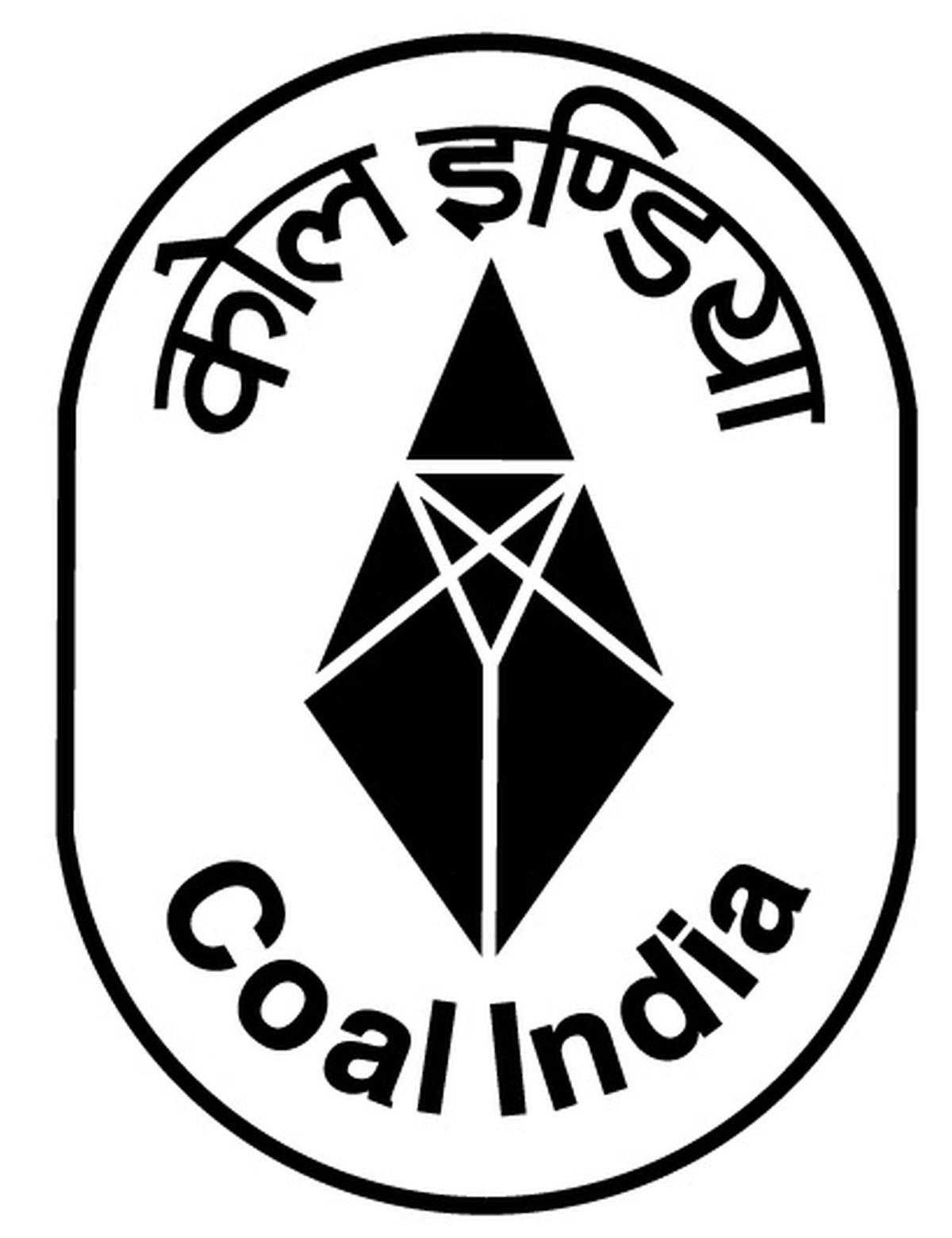 